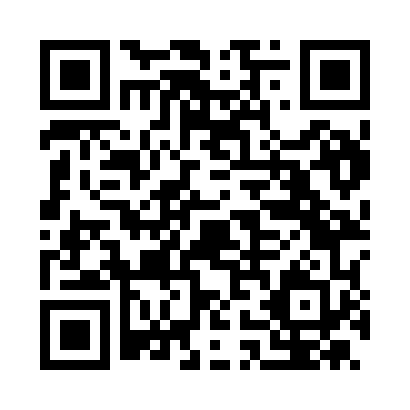 Prayer times for Ales, ItalyWed 1 May 2024 - Fri 31 May 2024High Latitude Method: Angle Based RulePrayer Calculation Method: Muslim World LeagueAsar Calculation Method: HanafiPrayer times provided by https://www.salahtimes.comDateDayFajrSunriseDhuhrAsrMaghribIsha1Wed4:426:251:226:178:199:562Thu4:406:241:226:178:209:573Fri4:386:221:226:188:219:594Sat4:376:211:216:188:2210:005Sun4:356:201:216:198:2310:026Mon4:336:191:216:198:2410:037Tue4:326:181:216:208:2510:058Wed4:306:171:216:208:2610:069Thu4:296:161:216:218:2710:0710Fri4:276:151:216:218:2810:0911Sat4:266:141:216:228:2910:1012Sun4:246:131:216:238:3010:1213Mon4:236:121:216:238:3110:1314Tue4:216:111:216:248:3210:1415Wed4:206:101:216:248:3310:1616Thu4:186:091:216:258:3410:1717Fri4:176:081:216:258:3510:1918Sat4:166:071:216:268:3610:2019Sun4:146:061:216:268:3710:2120Mon4:136:061:216:278:3710:2321Tue4:126:051:216:278:3810:2422Wed4:116:041:216:288:3910:2523Thu4:096:031:226:288:4010:2724Fri4:086:031:226:298:4110:2825Sat4:076:021:226:298:4210:2926Sun4:066:021:226:308:4310:3027Mon4:056:011:226:308:4310:3228Tue4:046:001:226:318:4410:3329Wed4:036:001:226:318:4510:3430Thu4:025:591:226:328:4610:3531Fri4:015:591:236:328:4610:36